KREATÍV NYELVI VERSENY 2017/2018 – JELENTKEZÉSI LAPA formanyomtatvány kitöltésével jelentkezem a Libra Books Kft. szervezésében megvalósuló kreatív nyelvi versenyre, mely a 2017/2018-as tanévben kerül megrendezésre. Tudomásul veszem, hogy a verseny öt plusz egy fordulós, nevezési díjjal nem rendelkezik, és hogy beküldött írásaimat a Libra Books Kft. saját honlapján vagy Facebook oldalán részben vagy egészben közzé teheti. A verseny szabályzatát elolvastam és megértettem.VÁLASZTOTT NYELV*ANGOL							NÉMET				*Amennyiben két nyelven szeretnél versenyezni, kérünk, hogy két jelentkezési lapot tölts ki, amiken külön-külön tünteted fel az adatokat!		VÁLASZTOTT KATEGÓRIAEGYFŐS CSAPAT				KÉTFŐS CSAPAT			HÁROMFŐS CSAPATVERSENYZŐK ADATAINÉV							ÉVFOLYAM__________________________			________________________________________________			________________________________________________			______________________A CSAPAT ÍRÓI ÁLNEVE: __________________________________A CSAPAT ÁLTAL HASZNÁLT E-MAIL CÍM: ______________________________ISKOLA ADATAIISKOLA NEVE: _____________________________________________________________ISKOLA CÍME: _____________________________________________________________FELKÉSZÍTŐ TANÁR NEVE (nem kötelező): ___________________________________Köszönjük a jelentkezést! Kérjük, a jelentkezési lapot a verseny@librabooks.hu e-mail címre továbbítsák! A jelentkezési lap beérkezéséről visszaigazolást küldünk. A versenyfeladatok a www.nyelvkonyvbolt.hu honlapon lesznek elérhetők.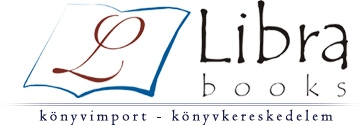 